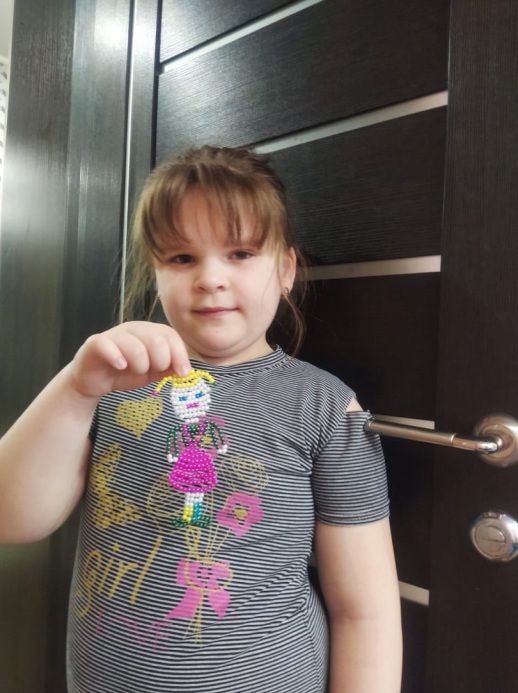 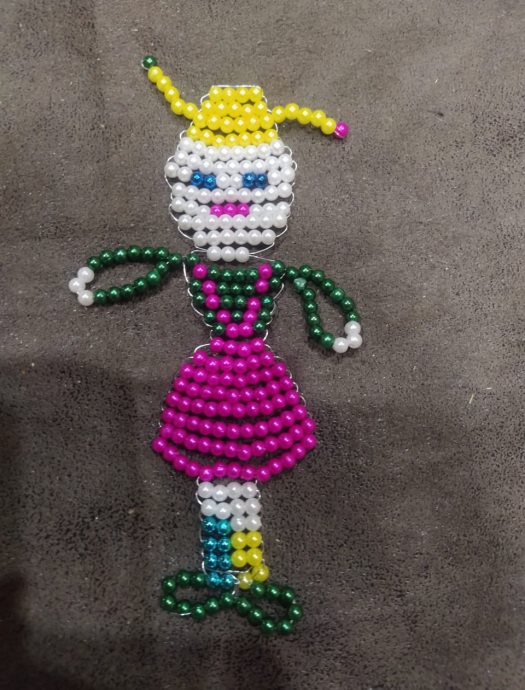 Вот такая кукла у нас получилась. Поросенок и свинка Пеппа из бисера — пошаговый мастер-класс с фото(0.9-0.10 апреля) Готовые фигурки сфотографировать и прислать мне.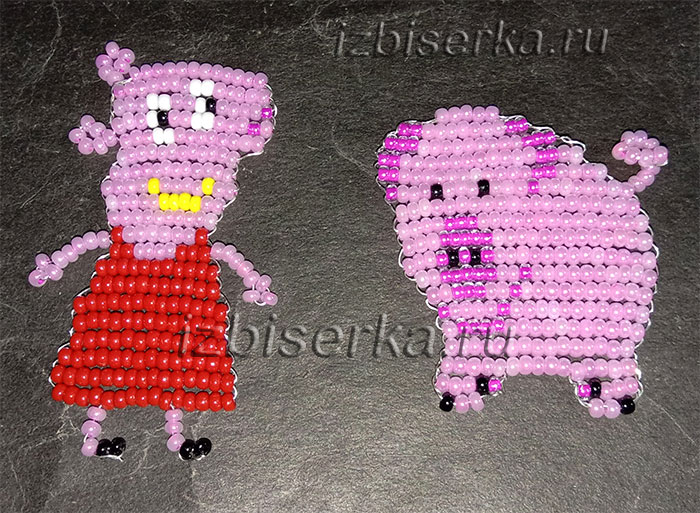 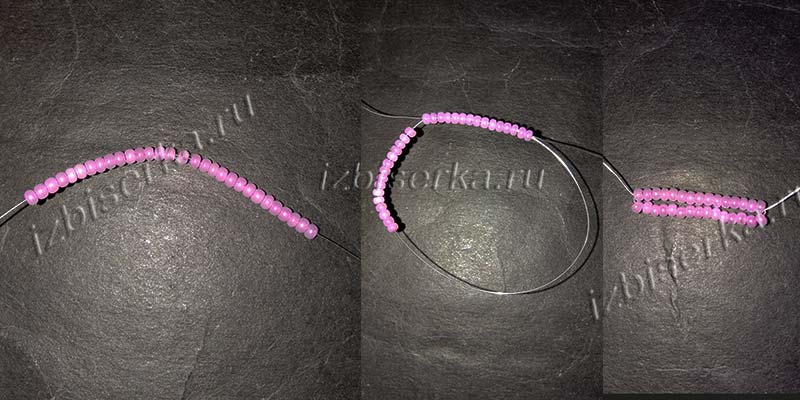 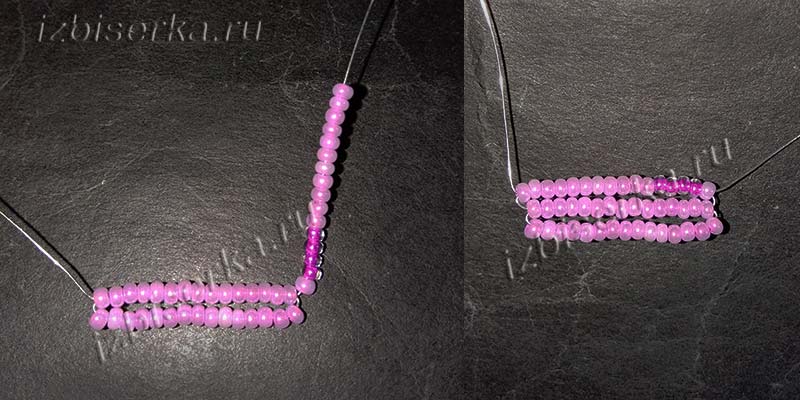 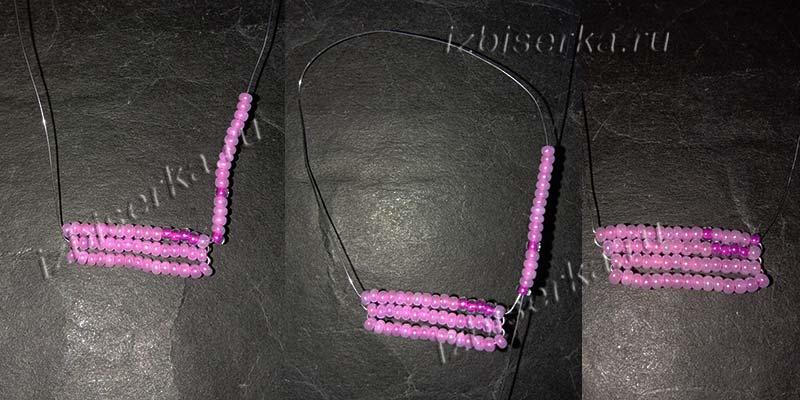 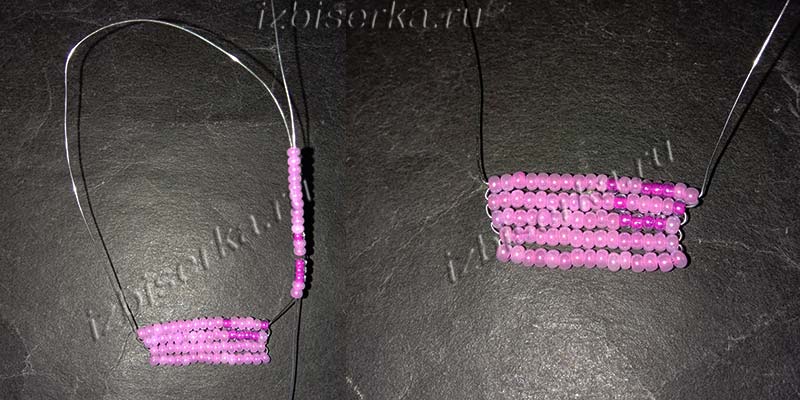 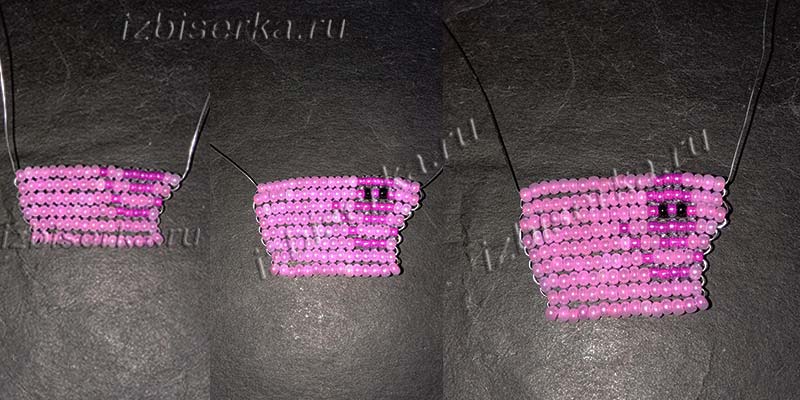 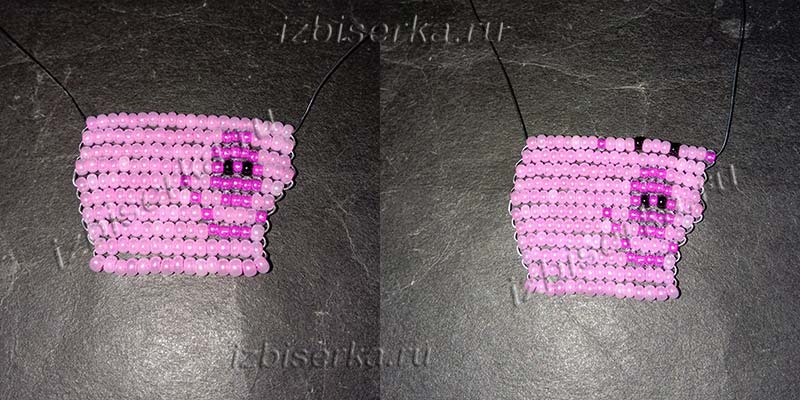 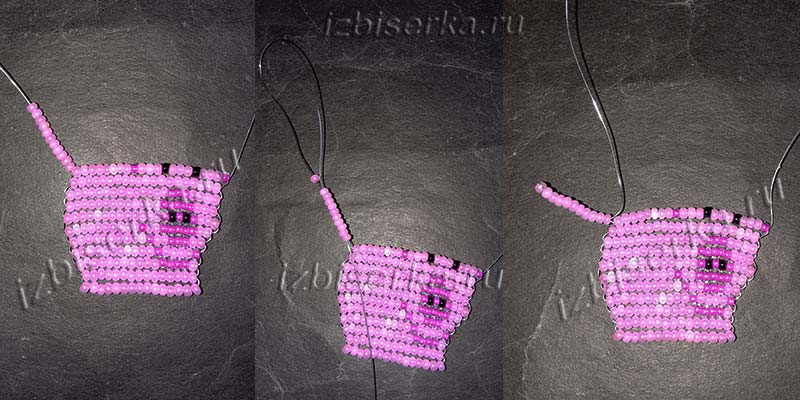 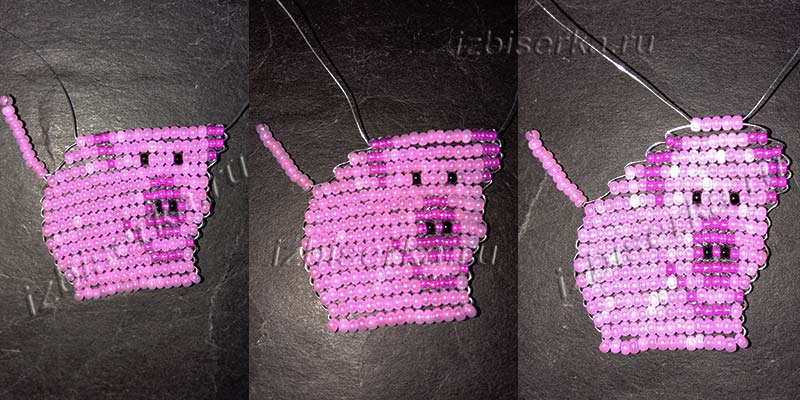 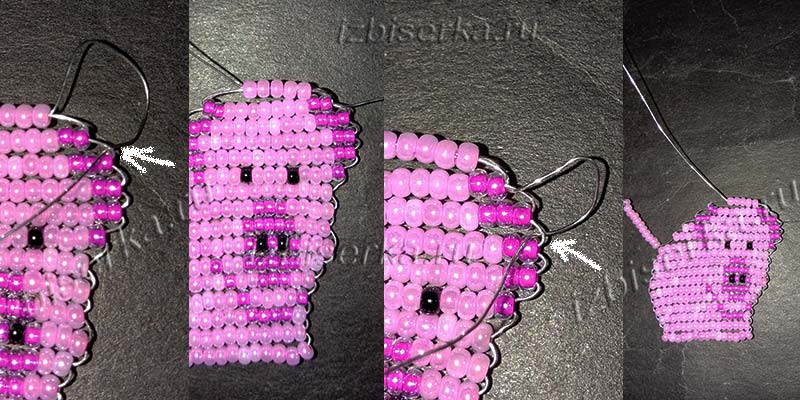 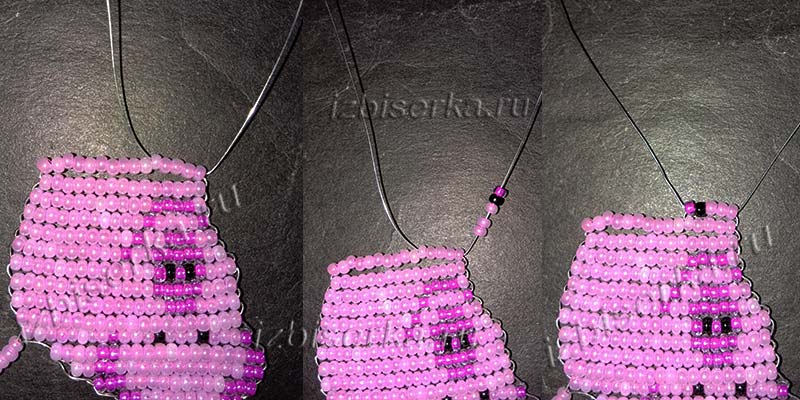 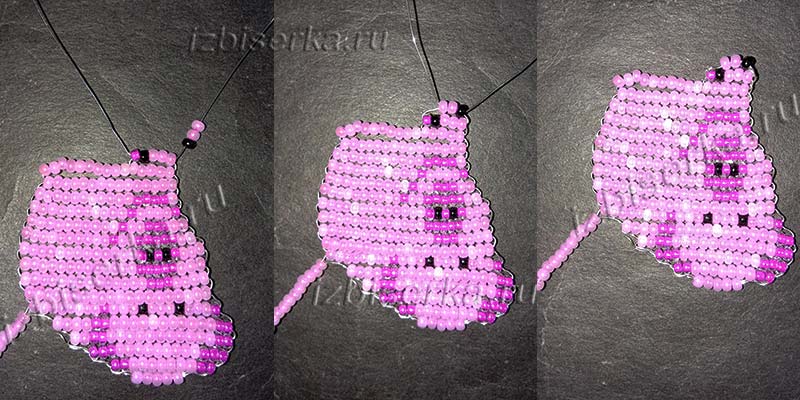 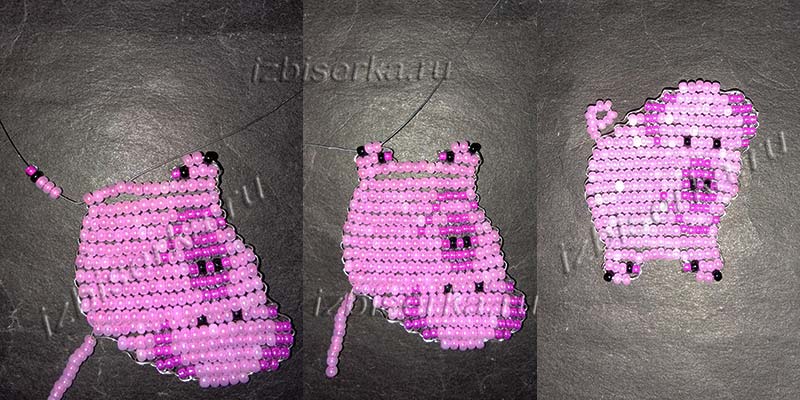 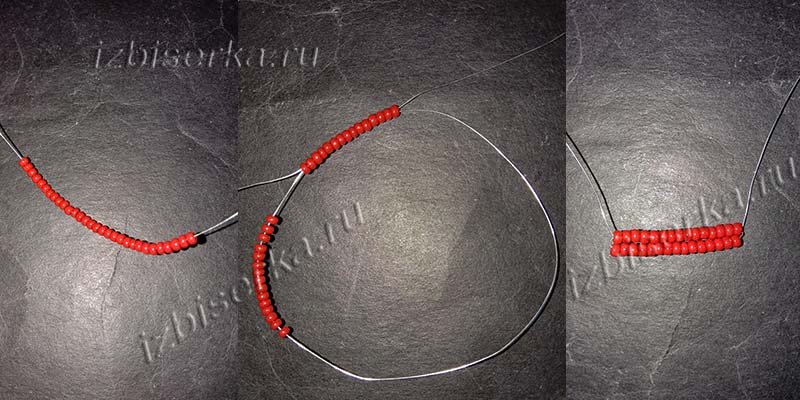 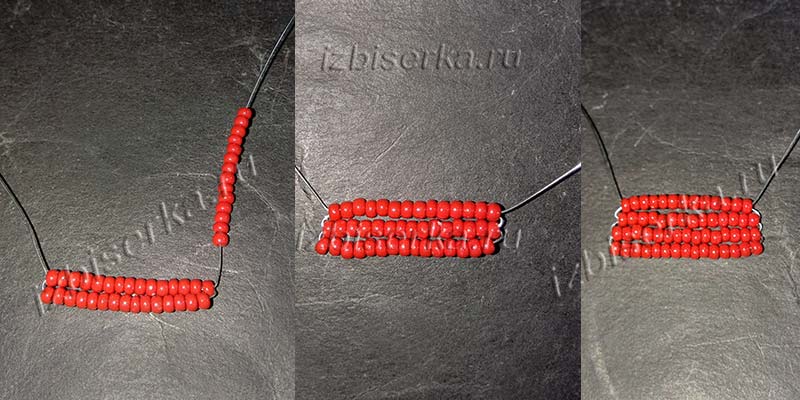 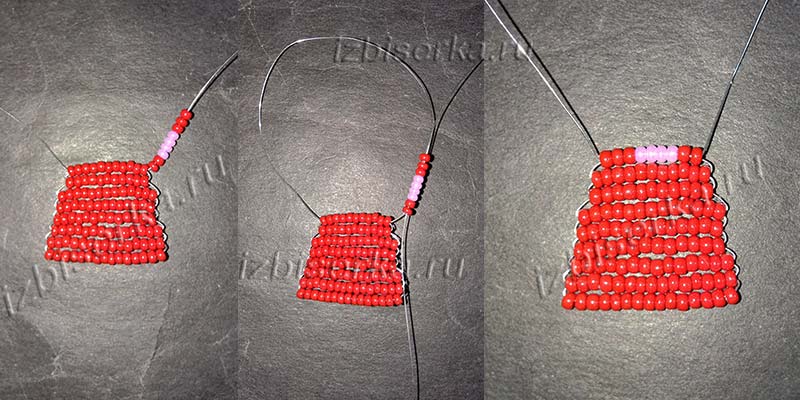 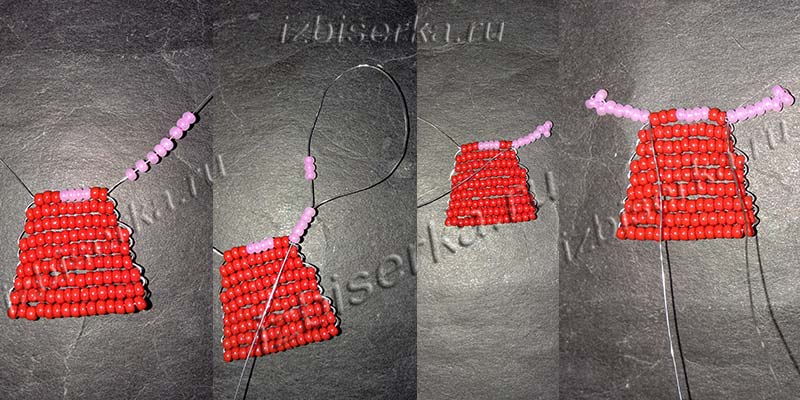 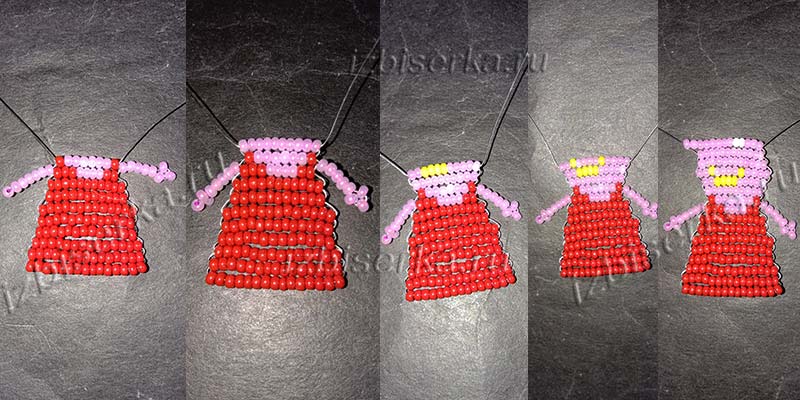 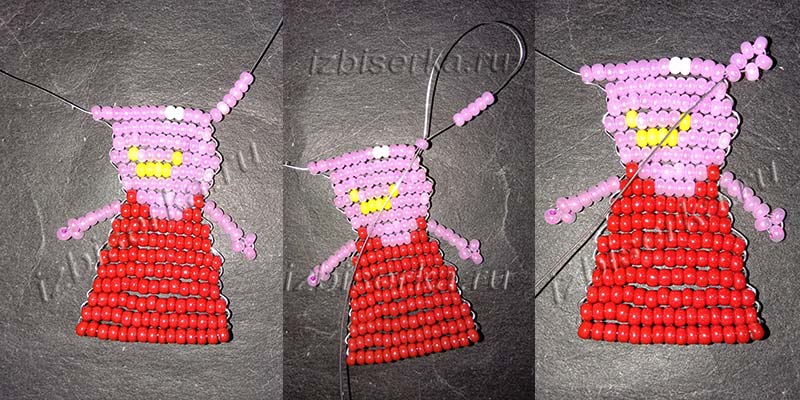 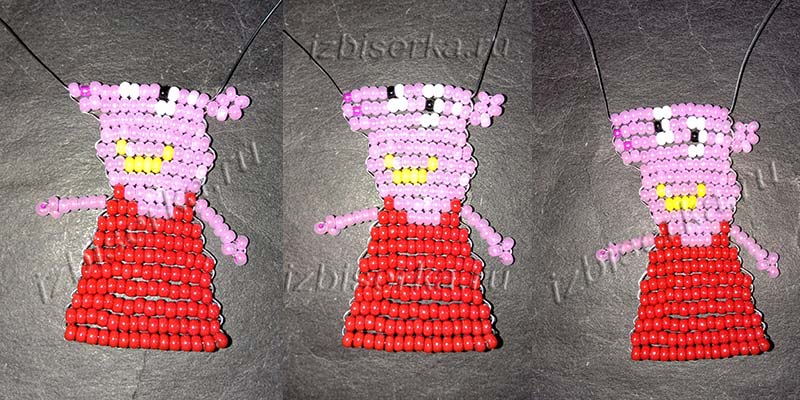 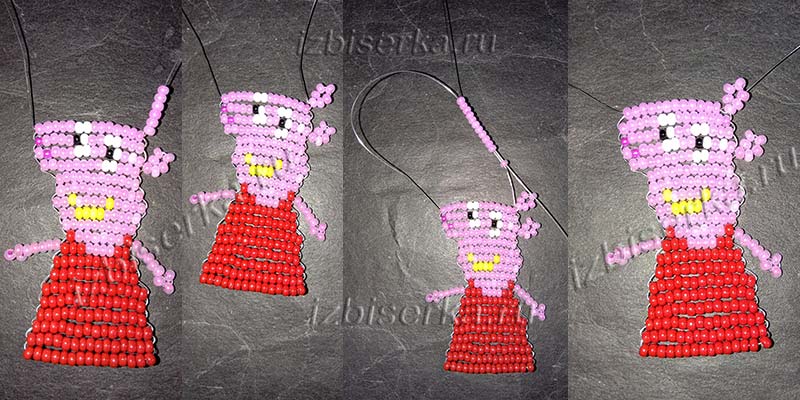 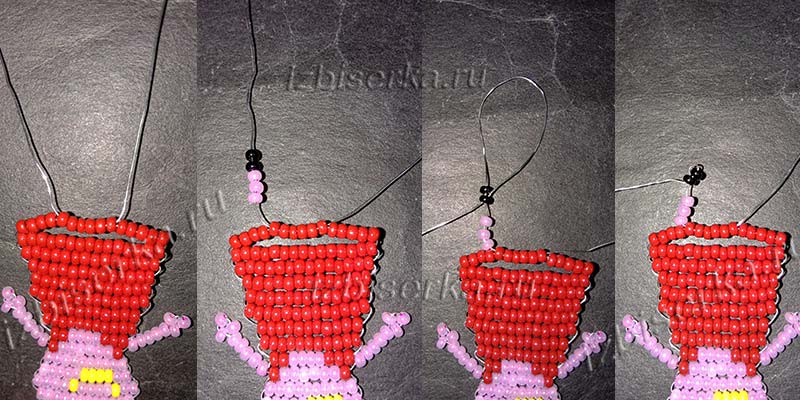 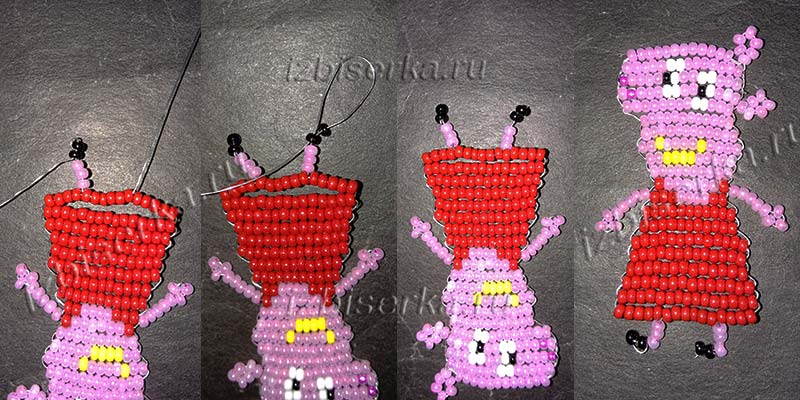 